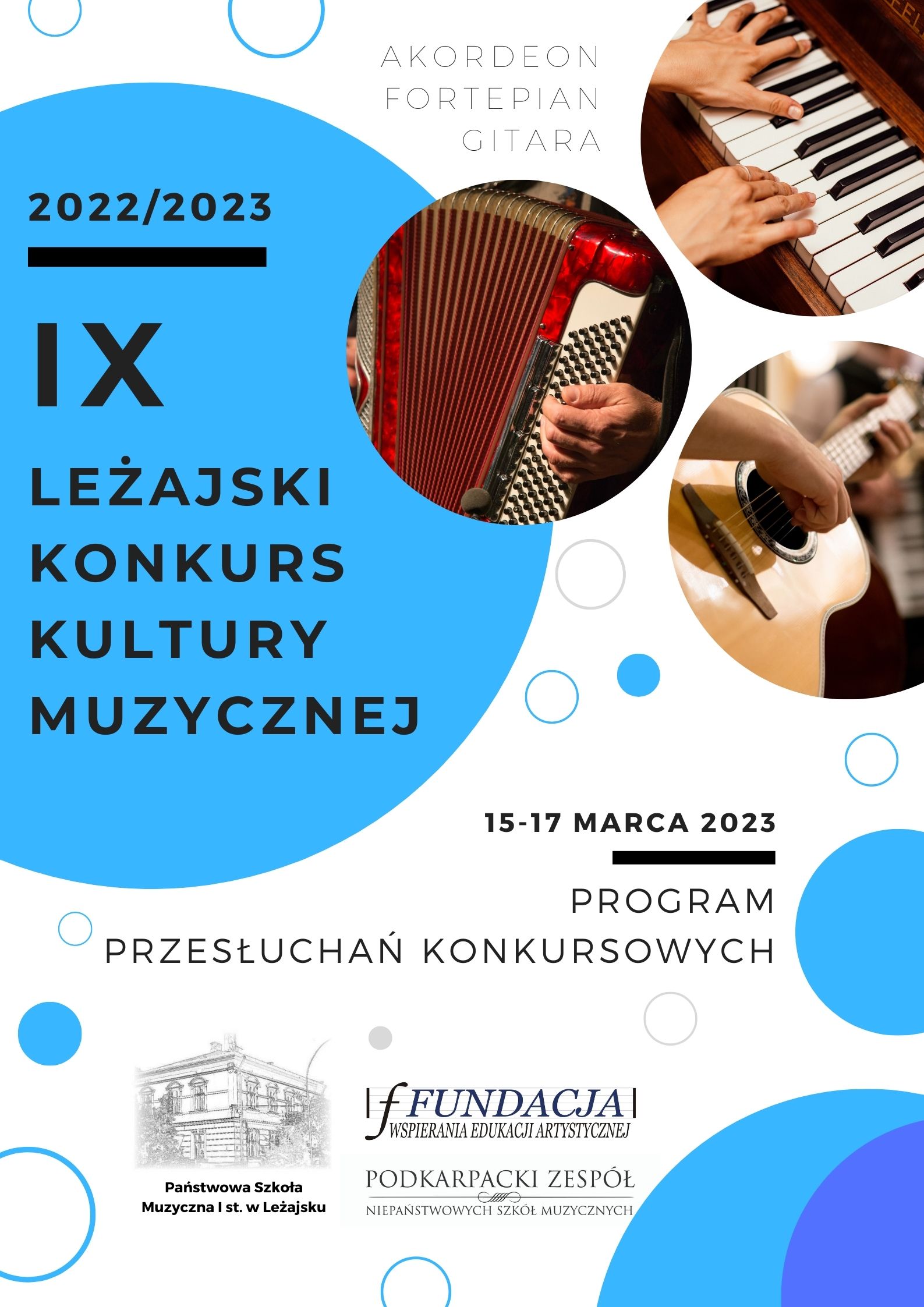 IX Leżajski Konkurs Kultury Muzycznej
15-17 marca 2023 r.UWAGA UCZESTNICY – ze względu na charakter konkursu uwzględniający elementy warsztatowe, na swój występ oczekujemy w Auli słuchając innych wykonawców. Do Auli wchodzimy w przerwach pomiędzy prezentacjami.Harmonogram przesłuchań konkursowych.15 marca 2023 r. – Aula PSM I st. w LeżajskuGodz. 13.30 – AKORDEONOGŁOSZENIE WYNIKÓW16 marca 2023 r. – Aula PSM I st. w LeżajskuGodz. 13.00 – FORTEPIAN OGŁOSZENIE WYNIKÓW17 marca 2023 r. – Aula PSM I st. w LeżajskuGodz. 14.00 – GITARA OGŁOSZENIE WYNIKÓWJury KonkursuAkordeony:Stanisław JaworskiKrzysztof GarbaczKamil ŁukasiewiczFortepiany:Aneta CzachJustyna Ignac-KyciaŁukasz MagdziakGitary:Justyna DawidowiczGrzegorz WziątkaIwona GrabowskaAula do dyspozycji uczestników na próby akustycznePróby akustyczne odbywają się przed rozpoczęciem przesłuchań i w przerwach pomiędzy kategoriami zgodnie z kolejnością prezentacji. Prosimy o sprawne przeprowadzanie prób.Akordeon, kategoria I – godz. 9.00Akordeon, kategoria I – godz. 9.00Akordeon, kategoria I – godz. 9.00Akordeon, kategoria I – godz. 9.00Akordeon, kategoria I – godz. 9.00Lp.UczestnikSzkołaNauczycielRepertuar1Stanisław PliśSzkoła Muzyczna I stopnia w Głogowie MałopolskimJerzy KołodziejG.F.Haendel -Menuet w opr.S.Galasa, S.Wiśniowski – Wariacje, Y.Tiersen- La Noyee2Alan ChuchlaSzkoła Muzyczna I stopnia w BłażowejKamil ŁukasiewiczD.Cimarosa - Sonata G, B.Górnik – Sonatina, Scherzina, S.Arrigotti - Verdicchio3Tymon WoźnyPaństwowa Szkoła Muzyczna I stopnia im. Krzysztofa Komedy w LubaczowieMarek MajcherA. Gedicke -,,Łatwe preludium'', E. Carrara-,,Le Valse a Reaction'', J. Derbenko -
“Rock- toccata''4Paweł KiełbSamorządowa Szkoła Muzyczna I stopnia w JeżowemPaweł NowakK.Naklicki - Toccatina 2, B.Górnik - Suita dziecięca nr 3 cz.4 Pinokio, J.Nicoli - Trois tours de piste5Natalia KędziorZespół Państwowych Szkół Muzycznych im. Artura Malawskiego w Przemyślumgr Jacek KnapB. Dowlasz - w starym zamku, K. Naklicki - Suita "Dzielny rycerz", N. Rota - "The Godfather Waltz"6Marcel KrupaPaństwowa Szkoła Muzyczna I stopnia im. M. Karłowicza w PrzeworskuRyszard KoniecznyPalmer - Hughes, - Kukułka, Palmer - Hughes, - Little brown jug polka7Aniela ŁysyganiczSamorządowa Szkoła Muzyczna I stopnia w Ustrzykach DolnychBartosz GłowackiBodgan Dowlasz - U komarów wesele, Paulo Jorge Ferreira - Pan Pan, Bodgan Dowlasz - Trzy Tańce Polskie - Kujawiak, Oberek8Tymon LechZespół Państwowych Szkół Muzycznych im. Artura Malawskiego w PrzemyśluKamil ŁukasiewiczY. Tiersen- La Noyee, B. Dowlasz- Tańce Robotów cz. IV, A. Doreński- Taniec Zakarpacki9Krzysztof BielaSzkoła Muzyczna I stopnia w DynowieKamil ŁukasiewiczK. Naklicki- Przejażdżka, B. Górnik- Suita dziecięca nr 1, cz. I10Krzysztof ŁęgowskiZespół Szkół Muzycznych im.
I. J. Paderewskiego w TarnowieMarcin GuzikB. Dowlasz - "Trzy tańce polskie" cz.1, B. Dowlasz - "Trzy tańce polskie" cz.2, B. Dowlasz - "Trzy tańce polskie" cz.311Faustyna BuryPubliczna Szkoła Muzyczna I stopnia w PruchnikuKrzysztof BuryA. Gembara -  Zbójnickie pogadanki cz. I - ,, Pasom se łowiecki", A. Gembara -  Zbójnickie pogadanki cz. II - ,,Hej tam Janicku", J. Fedyczkowski - KrasnoludkiAkordeon, kategoria II – godz. 10.15Akordeon, kategoria II – godz. 10.15Akordeon, kategoria II – godz. 10.15Akordeon, kategoria II – godz. 10.15Akordeon, kategoria II – godz. 10.1512Ksawery WiduchPaństwowa Szkoła Muzyczna I stopnia w TarnobrzeguKrzysztof GarbaczKrzysztof Naklicki - Kopciuszek, cz.1 Smutny los Kopciuszka, cz. 2 Zła macocha i jej córki, cz. 3 Pomocne mrówki, Werner Richter – Akwarele, Władysław Zołotariow - Ministrowie na dworze13Jan GrabowySzkoła Muzyczna I stopnia w RopczycachDariusz KotPod dachami Paryża- melodia z repertuaru. E. Piaf, Jazz toccata- A. Tuchowski, Exprompt- E. Derbienko14Tymoteusz KłakZespół Państwowych Szkół Muzycznych im. F. Chopina w JarosławiuPaweł NowakB.Dowlasz - Sonatina piccola cz.1,3, D.Cimarosa - Sonata G, Y.Derbenko - Polka-Intermezzo15Szymon PieniążekPaństwowa Szkoła Muzyczna I stopnia im. M. Karłowicza w PrzeworskuSławomir WilkJ.S. Bach - Preludium C-dur, A. Verchuren - Style Musette, J. Colombo, E. Murena - Indifference16Tymon FilZespół Państwowych Szkół Muzycznych im. Artura Malawskiego w PrzemyśluSławomir WilkJ. Kolasiński – Preludium, J. Brahms - Taniec węgierski nr 5, E. Derbienko - Rock-toccata17Agata PałczyńskaSzkoła Muzyczna I stopnia w KańczudzeRyszard KoniecznyJacek Gąsior - Suita Polacca - cz.I Krakowiak, cz. II Kujawiak, Yann Tiersen - Walc Amelii18Michał ZającSzkoła Muzyczna I stopnia w KańczudzeRyszard KoniecznyA. Doreński - Sonatina w klasycznym stylu, Łukasz Woś - Suita dziecięca, cz. I Wesoła zabawa, cz. II Melancholijny walc, cz. II Zabawa w berka19Krystian KocajSzkoła Muzyczna I stopnia w BłażowejKamil ŁukasiewiczJ. Krieger- Menuet, Y. Tiersen- La Noyee, A. Doreński- Taniec Zakarpacki20Bartłomiej KozakSzkoła Muzyczna I st. w TuchowieMarcin GuzikD. Cimarosa - "Sonata" No. 1, A. Korbiejnikov - "Jazz Divertimento" cz. 1,221Szymon KuklaZespół Państwowych Szkół Muzycznych im. F. Chopina w JarosławiuKrzysztof BuryW. Gruszewski – Wyliczanka, B. Dowlasz - Tańce robotów cz. IV, I. Gawrilow - Kołowrotek22Hubert KrólPubliczna Szkoła Muzyczna I stopnia w PruchnikuKrzysztof BuryA. Gembara - Zbójnickie pogadanki cz. I - ,, Pasom se łowiecki", Anonim – Menuet, A. Gembara - Zbójnickie pogadanki cz. II - ,,Hej tam Janicku"

Akordeon, kategoria III – godz. 11.45Akordeon, kategoria III – godz. 11.45Akordeon, kategoria III – godz. 11.45Akordeon, kategoria III – godz. 11.45Akordeon, kategoria III – godz. 11.4523Damian BajPaństwowa Szkoła Muzyczna I stopnia w LeżajskuStanisław JaworskiŚwiatło i cień - P. Piccigoni, Let's dance the polka - Palmer-Hughes24Dorota SuraSzkoła Muzyczna I stopnia w Dynowie dr Jerzy Kołodziej G. F. Haendel - Sarabanda z wariacjami, A. Krauze – Etiuda, M. Niziurski -Sonatina piccola , części ; Allegro, Cantabile , Vivo25Oliwia JasińskaPaństwowa Szkoła Muzyczna I stopnia im. T. Leszetyckiego w ŁańcucieJerzy ZiajorAstor Piazzolla - "Libertango", Koji Kondo - "Super Mario Bross" - temat światowy - transkrypcja na akordeon Brian Auyeun, Albert Vossen - Flick-Flack26Beniamin KubówPaństwowa Szkoła Muzyczna I stopnia w Biłgoraju Jarosław KlocD.Cimarosa - Sonata G-dur, A.Tuchowski - Jazz Toccata, S.Koniajew - Scherzo g-moll27Martyna KulczyckaPaństwowa Szkoła Muzyczna I stopnia im. Krzysztofa Komedy w LubaczowieGrzegorz GóreckiB. Dowlasz - Concertino   cz.  I, II, III, L. Ferrari - Soir de Paris, Hubert Deuringer - Swining Lord28Jakub JanuszPaństwowa Szkoła Muzyczna I stopnia im. Z. Mycielskiego w StrzyżowieJakub FiołekL. Schytte - Etiuda f-moll op. 68 nr 11, A. Karczewoj - Mały wirtuoz, A. Tuchowski - Jazz toccata29Dominik SobolakSzkoła Muzyczna I stopnia w DydniBartosz GłowackiKrzysztof Naklicki - Kopciuszek - części I, II, III i IV, Domenico Scarlatti - Sonata d-moll, K.34, Paulo Jorge Ferreira - Pequeno ConcertoAkordeon, kategoria IV – godz. 12.30Akordeon, kategoria IV – godz. 12.30Akordeon, kategoria IV – godz. 12.30Akordeon, kategoria IV – godz. 12.30Akordeon, kategoria IV – godz. 12.3030Duet: Szymon Kukla, Tymoteusz KłakZespół Państwowych Szkół Muzycznych im. F. Chopina w JarosławiuPaweł Nowakmel. pop. Kukułka, C.Badelt arr. R.R. Zieveri - The Medallion Calls, Argentyńskie TangoFortepian, kategoria I – godz. 9.00Fortepian, kategoria I – godz. 9.00Fortepian, kategoria I – godz. 9.00Fortepian, kategoria I – godz. 9.00Fortepian, kategoria I – godz. 9.00Lp.UczestnikSzkołaNauczycielRepertuar31Antoni WędrychowiczPaństwowa Szkoła Muzyczna I stopnia im. W. Kilara w OlkuszuIwona PolańskaMayumi Kato - "Leaves of autumn", William Gillock - "Flamenco"32Marcin StaszewskiPaństwowa Szkoła Muzyczna I stopnia im. J. Kiepury w SosnowcuJakub SikoraJan Sebastian Bach - Polonez g-moll, Łatwe utwory, Daniel Steibelt - Sonatina C-dur, Op. 33, Część I, Filiżanka z chińskiej porcelany - Agnieszka Lasko33Julia Bieniek Szkoła Muzyczna I stopnia w Głogowie Małopolskim Anna Jureczko Mona Reijno – Nocturn, Miłosz Magin - Mazur34Martyna LebrykZespół Państwowych Szkół Muzycznych im. prof. K. Pendereckiego w DębicyAlicja
Stasiowska - PiwowarC. Czerny - Etiuda G – dur, F. Chopin - Walc a - moll op. Pośmiertny, J. Garścia - Przygotowanie kimona na święto Nowego Roku35Aleksander SprysakPaństwowa Szkoła Muzyczna I stopnia w Biłgoraju Danuta GraszaJan Sebastian Bach - Menuet G, Johan B. Wanhall - Sonatina F cz. I36Leonard LudyniaPaństwowa Szkoła Muzyczna I i II stopnia im. F. Chopina w OpoluAgnieszka SpodymekJ.S. Bach - Inwencja dwugłowa ES-dur BWV776, Janina Garścia - "Wariacje na temat melodii ludowej"37Franciszek UstrobińskiZespół Szkół Muzycznych nr 2 im. W. Kilara w RzeszowieAgnieszka HałdysC. Reinecke - Etiuda, op.107 nr 15, P. Dylewski – Nokturn, A. H. Bączyk - Swingujące paluszki38Amelia Ostoia-TomaszewskaSzkoła Muzyczna I stopnia w RymanowieAnna SkibickaKsiężniczka i Rycerz - Agnieszka Lasko, Myszka - A. Lasko39Lena ZelikPaństwowa Szkoła Muzyczna I stopnia im. Krzysztofa Komedy w LubaczowieOlena PopilV. Engel – Latawiec, H. Burgmuller - Ballada40Zuzanna BrzyskaZespół Państwowych Szkół Muzycznych im. F. Chopina w JarosławiuŁukasz Stanisławczyk J. S. Bach - Menuet G-dur, F. Le Couppey - Etiuda C-dur op. 20 nr 1241Lena Baran Publiczna Szkoła Muzyczna I stopnia w PruchnikuJustyna Ignac-Kycia L. Schytte - Etiuda op. 108 nr 1, J. Garścia - Sonatina op. 4 nr 142Natalia CimajSzkoła Muzyczna I stopnia w RymanowieMałgorzata ZającJ. S. Bach - Bourree BWV 996, M. Mier - Fountain of dreams, M. Clementi - Sonatina C op. 36 nr 3Fortepian, kategoria II – godz. 10.30Fortepian, kategoria II – godz. 10.30Fortepian, kategoria II – godz. 10.30Fortepian, kategoria II – godz. 10.30Fortepian, kategoria II – godz. 10.3043Maciej Piotrowski Zespół Szkół Muzycznych nr 2 im. W. Kilara w RzeszowieAnna Jureczko F. Chopin - Walc cis-moll op. 64 nr 2, Grzegorz Mieśkiewicz - Hiszpańska pomarańcza44Leonard Bulicz Zespół Państwowych Ogólnokształcących Szkół Muzycznych I i II stopnia nr 3 w WarszawieKarina KrupaW.A.Mozart - Sonata C-dur KV 330 cz.I, F. Chopin - Fantaisie - Impromptu cis - moll op. 6645LAURA PIETRYKAPaństwowa Szkoła Muzyczna I i II stopnia im. W. Kossakowej w SanokuJANUSZ OSTROWSKIJAN SEBASTIAN BACH PRELUDIUM I FUGA D-DUR, FRYDERYK CHOPIN NOCTURN CIS-MOLL OP. POSTH, KAROL SZYMANOWSKI ETIUDA OP.33 NR 1046Dawid BuczekSzkoła Muzyczna I stopnia w RymanowieAnna SkibickaSowizdrzał - Feliks Rybicki, Inwencja dwugłosowa C - Jan Sebastian Bach47Julia CzajlowskaPaństwowa Szkoła Muzyczna I stopnia im. Krzysztofa Komedy w LubaczowieOlena PopilW. A. Mozart - Sonata A-dur cześć III Rondo, J. Litowko - Etiuda nr 548Piotr KomendaPaństwowa Szkoła Muzyczna I stopnia im. Krzysztofa Komedy w LubaczowieOlena PopilA. Eszpaj - Preludium d-moll, O. Peterson - Etiuda G-dur49Antoni MiędlarZespół Państwowych Szkół Muzycznych im. F. Chopina w JarosławiuŁukasz StanisławczykMona Rejino – Nokturn, F. Le Couppey - Etiuda C-dur op. 20 nr 1250Piotr KopeckiZespół Szkół Muzycznych nr 1 im. K. Szymanowskiego w RzeszowieAgnieszka
Hoszowska - JabłońskaF. Chopin Nocturne in E minor, Op. 72 No. 1, M. Moszkowski: Etude Op.72 No.651Zuzanna CynkPubliczna Szkoła Muzyczna I stopnia w PruchnikuJustyna Ignac-Kycia D. Steibelt - Sonatina C op. 33 cz. I, L.F.Olson - Rhythm Machine52Maja KrukPaństwowa Szkoła Muzyczna I stopnia im. Krzysztofa Komedy w LubaczowieMałgorzata
Fiszer-SzczepańskaCh. Mayer - Etiuda Scherzando, L. Bas - Smutne wspomnienieFortepian, kategoria III – godz. 11.45Fortepian, kategoria III – godz. 11.45Fortepian, kategoria III – godz. 11.45Fortepian, kategoria III – godz. 11.45Fortepian, kategoria III – godz. 11.4553Anna WiśniewskaPaństwowa Szkoła Muzyczna I stopnia w Leżajskumgr Monika PaluchF. Chopin - Walc a-moll op. posth., S. Majkapar - Taccatina op. 8 nr 154Emilia GórowskaZespół Szkół Muzycznych im. I. J. Paderewskiego w TarnowieKatarzyna
Leśniak-SkóraMendelssohn's - Etiuda f moll op. 11 nr. 58, Ludwig van Beethoven - sonata c moll op10 nr 1, F.Chopin- Fantaisie-Impromptu cis-moll op. 6655Gabriela KraskaNiepaństwowa Szkoła Muzyczna I st. w Sokołowie MałopolskimGrzegorz WójcikiewiczEtiuda op. 46 nr 20 (29) - S. Heller, Ballada dla Adeliny - Paul de SennevilleGitara, kategoria I – godz.11.00Gitara, kategoria I – godz.11.00Gitara, kategoria I – godz.11.00Gitara, kategoria I – godz.11.00Gitara, kategoria I – godz.11.00Lp.UczestnikSzkołaNauczycielRepertuar59Jan BlokPaństwowa Szkoła Muzyczna I stopnia im. M. Karłowicza w PrzeworskuWiesław MazurekTatiana Stachak "Melodia hiszpańska", Ferdinando Carulli "Sonatina C-dur"62Anna FijałkowskaPubliczna Szkoła Muzyczna I stopnia w PruchnikuMateusz MicałTatiana Stachak – Zmartwienie, Tatiana Stachak - Piosenka Gondoliera, Tatiana Stachak - Kukułka64Amelia LewkowiczPaństwowa Szkoła Muzyczna I stopnia w Biłgoraju Iwona GrabowskaF. Kleynjans - Arpege op. 77, N. Coste - Rondo op. 51 nr 6, T. Stachak - Etiuda country66Zuzanna StachPaństwowa Szkoła Muzyczna I i II stopnia im. W. Kossakowej w SanokuIwona BodziakFernando Sor – Andante, Anonim z XVII w – Aria, Mirosław Drożdżowski - Coraz bliżej wakacji67Natalia DuślakPaństwowa Szkoła Muzyczna I i II stopnia im. W. Kossakowej w SanokuIwona BodziakJoseph Küffner - Sonatina op.80, Maria Linnemann - Chanson du Montmartre, Hans Newsidler - Der Hupff Auff72Zofia NowakZespół Państwowych Szkół Muzycznych im. F. Chopina w JarosławiuJoanna Nowak F. Molino- Rondo, M. Drozdzowski- Zabawa w królewnę śnieżkę, T. Stachak- My jesteśmy krasnoludki

Gitara, kategoria II – godz.11.30Gitara, kategoria II – godz.11.30Gitara, kategoria II – godz.11.30Gitara, kategoria II – godz.11.30Gitara, kategoria II – godz.11.3057Magdalena TeleśnickaZespół Państwowych Szkół Muzycznych im. Artura Malawskiego w PrzemyśluAnatol SzamliT. Stachak Marsz z wariacjami, F. Sor Etiuda 8 op. 35, T. Stachak Etiuda refleksyjna60Julia WitPaństwowa Szkoła Muzyczna I stopnia w KolbuszowejMateusz MicałTatiana Stachak - Etiuda Irlandzka, Tatiana Stachak - Walc Uśmiech63Anna Krystyna KulińskaPaństwowa Szkoła Muzyczna I stopnia w KolbuszowejBronisław NiezgodaTatiana Stachak - Spadające liście, Maximo Diego Pujol - Peludium Triston, Matteo Carcassi - Etiuda a-moll op. 60 nr 765Maja KotulskaPaństwowa Szkoła Muzyczna I stopnia w LeżajskuAgnieszka KamińskaT. Stachak - Mały romans, F. Carulli - Andante69Michał MalitaPaństwowa Szkoła Muzyczna I stopnia w LeżajskuGrzegorz Wziątka Fernando Sor - Etiuda 8 op, 35, Marek Pasieczny – Ballada, Roland Dyens - Lettre a la Seine71Ewa UrbanPaństwowa Szkoła Muzyczna I stopnia w LeżajskuGrzegorz WziątkaFrancis Klaynjans - Arpeggio op. 77, Tatiana Stachak - Walc "Federico"73Piotr AbramczykPaństwowa Szkoła Muzyczna I stopnia im. T. Leszetyckiego w ŁańcucieRafał SiedleckiSakura, Yuquijiro Yocoh,
Etiuda XI, Leo Brouwer74Jan KnapczykSzkoła Muzyczna I stopnia w Świątnikach GórnychJustyna DawidowiczJ. K. Mertz – Andante, D. Aguado – Andante, J. Wanders - Cordao (Samba)Gitara, kategoria III – godz.12.30Gitara, kategoria III – godz.12.30Gitara, kategoria III – godz.12.30Gitara, kategoria III – godz.12.30Gitara, kategoria III – godz.12.3056Justyna MaziarzZespół Państwowych Szkół Muzycznych im. F. Chopina w JarosławiuAgnieszka Kamińska1. T. Stachak - Etiuda sycylijska, 2. W. Kostka - Rondo61Wiktoria ZawiszaPaństwowa Szkoła Muzyczna I stopnia w KolbuszowejMateusz MicałWenzel Thomas Matiegka - Rondo op. 20 nr 2, Johann Kaspar Mertz - Tarantella70Nadia TobiaszZespół Szkół Muzycznych nr 2 im. W. Kilara w RzeszowieRafał MajekF. Carulli – Andantino, T. Stachak - Mały Romans, F. Carulli - AndanteGitara, kategoria IV – godz.13.00Gitara, kategoria IV – godz.13.00Gitara, kategoria IV – godz.13.00Gitara, kategoria IV – godz.13.00Gitara, kategoria IV – godz.13.0058Duet: Dawid Pryk, Mateusz KocórZespół Szkół Muzycznych nr 1 im. K. Szymanowskiego w RzeszowieStanisław PartykaM. Carcassi – Romance „A Pequena Mendiga” op.333​, Tatiana Stachak - Niebieski Parasol68Duet: Zuzanna Stach, Natalia DuślakPaństwowa Szkoła Muzyczna I i II stopnia im. W. Kossakowej w SanokuIwona Bodziak Ctibor Süsser – Amoroso, Ferdinando Carulli – Andante, Süsser - Buffalo Bill